гр.Сунгурларе, обл.Бургас, ул.”Георги Димитров” № 2тел: 05571/5063; факс:5585; e-mail:kmetsungurlare@abv.bg  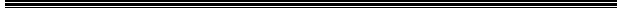                                                             З А П О В Е Д                                                     №   498/26.09.2017 г.     На основание: Чл.44 ал.1  и ал.2 от ЗМСМА 1 чл.29 и 72 от Закона за посевния и посадъчния материал /ЗППМ /ДВ бр.20/04.2003г./      Във връзка с Уведомително писмо Вх.№ 28-00- 168 /31.08.2017 г. И Вх. № 28.00.184/25.09.2017г. от ЕТ “ПОЛИГРАФ – ГЕОРГИ  МИХАЙЛОВ” – с адрес на управление гр.Ямбол, ул. “Преслав” , бл.57, ап.18, БУЛСТАТ 838177525 и в изпълнение на Инструкция за апробация на семепроизводни посеви /т.8.7.2./                                                   З А П О В Я Д В А М :     Определям пространственна изолация от  в съответствие с технологичните норми по отношение на следните  семепроизводни полета за хибриден  слънчоглед :      в землището  на с. БЕРОНОВО,ЕКАТТЕ 03959 :1.  Целият Масив № 013,  в местността   „Адата”,2.  Целият Масив № 068,  в местността   “Марийкина нива”,3.  Целият Масив № 059,  в местността   „Гепче бунар”,4.  Целият Масив № 058,  в местността   “Каялта”,     в землището  на с. ДЪБОВИЦА , ЕКАТТЕ 83137:1.Масив № 036,в местността  „До вадата“, имоти 036001,036002,036003,036004.      Площите са предназначени за семепроизводство на  слънчоглед - родителски линии  хибриден слънчоглед за стопанската 2018 година.      Всички собственици и ползватели на земите, които са обхванати от пространствената изолация в следните землища :в землището на с. Бероново,  Масиви с № 13, 11,12,14,15,32,33,34,35,36,37,38, 39,40,41,42,43,45,46, 47,50,51,52,53,54,55,56,57,58,59,60,61,62,63,64,65,66,67,68 , населеното място  Бероново,в землището  на с. Дъбовица Масиви с №  36, 24, 25,26,27,28,30,31,32,33,34,35,37,38,39,40,41,44,45,46,47,48, населено място Дъбовица,в землището   на с. Везенково Масиви с № 51,52,53,54,55,56,57, 58,59,60,61,62,107,65,67,68,69,77,76,75,73,72,71, 756,не могат да засяват в посочената площ съответните растения опрашители – слънчоглед други сортове, хибридни и декоративни форми.      Собствениците и ползватели на  дворове в с. Бероново , с. Дъбовица и с. Везенково ,  не могат  да засяват маслодаен и декоративен слънчоглед в дворните места и цветните градини.      Посевите, които са засети в нарушение на заповедта на кмета , се унищожават от служителите на ИАСАС съвместно със служители на общинската администрация. Унищожаването е за сметка на нарушителя.    Настоящата  Заповед да се доведе до знанието на  собствениците, които обработват сами  земите си и на ползвателите на  земеделски земи   попадащи в  2000 метровата пространствена  изолация на гореописаните  семепроизводни  участъци за производство  на слънчоглед - в землище Бероново , землище Дъбовица и землище  Везенково, както и да бъдат уведомени  собствениците и ползвателите  на дворове в с. Бероново .     Настоящата Заповед да се изложи на достъпни места в сградите на съответните кметства, да се постави на сайта на Общината и да се чете по  местния радиовъзел за сведение на собствениците и  ползвателите.    Настоящата  Заповед може да бъде обжалвана в 14- дневен срок от получаването й пред Административен съд гр. Бургас.    Приложение към заповедта : Схеми на площите за хибриден слънчоглед по  масиви в землище Бероново и Дъбовица.ИНЖ. ВАСИЛ ПАНДЕЛИЕВКмет на Община СунгурлареСъгласувал:МИХАЕЛА РАЛЧЕВАМл. юрисконсулт Изготвил:ВЕСЕЛИНА ПАРТАЛОВАГл. експерт  Общински поземлен фонд